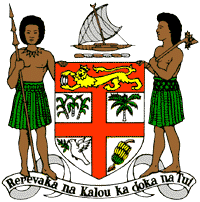 PERMANENT MISSION OF THE REPUBLIC OF FIJI TO THE UNITED NATIONSOFFICE AND OTHER INTERNATIONAL ORGANISATIONS AT GENEVA34TH CYCLE UNIVERSAL PERIODIC REVIEW RECOMMENDATION FOR BOSNIA AND HERZEGOVINA Thank you Madam Vice President. Fiji welcomes the delegation of Bosnia and Herzegovina, and thanks the delegation for the presentation of its national report and its continued engagement in this UPR process.Fiji commends Bosnia and Herzegovina on the achievements in the implementation of the recommendations from its previous cycle, and further commends the government for its inclusive consultative process undertaken in the preparation of its national report for this third cycle review. Fiji offers the following three recommendations for Bosnia and Herzegovina: In line with its commitments under the Paris Agreement, continue to ensure that the application of the preamble of the Paris Agreement is reflected in the next round of Nationally Determined Contributions due in 2020;Fiji commends Bosnia and Herzegovina on its actions to combat discrimination and its initiatives in developing a tolerant and multi-ethnic environment. In this regard, Fiji recommends that it continues to implement and strengthen initiatives aimed at the elimination of discrimination against all persons, including women, persons with disabilities, ethnic minorities and the LGBTI community; andEnsure that women, children, and persons with disabilities are meaningfully engaged in the development of legislation, policies and programs on climate change and disaster risk reduction.Fiji wishes the delegation every success in its UPR.   Thank you, Madam Vice – President.  